1. Klassen/ 1ères années	       Mittwoch/ Mercredi 16.03.2022	WINTERSPORTTAG/ JOURNEE DE SPORT D'HIVER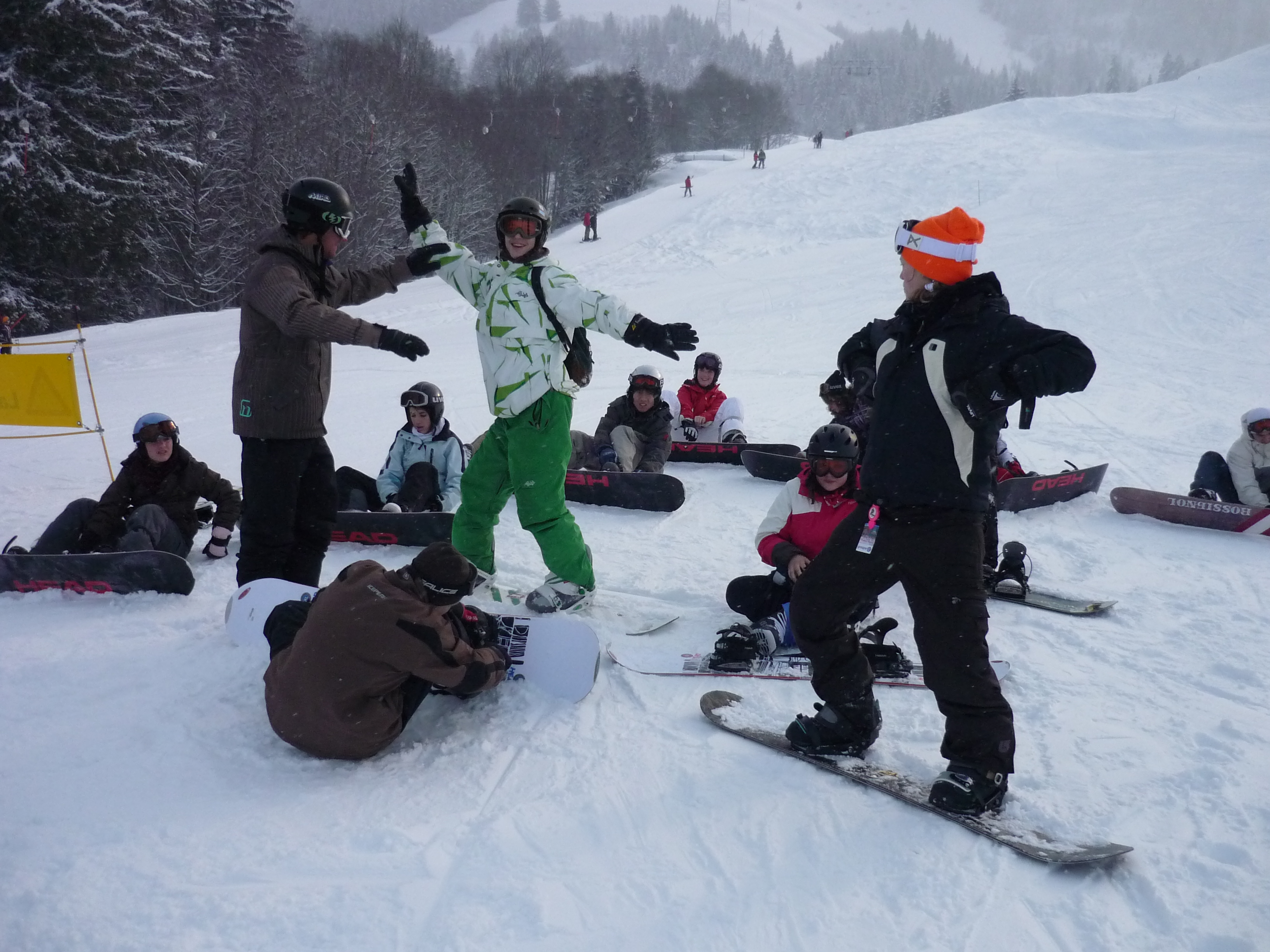 Einführung Snowboard/Intro SnowboardSchwarzsee/ Lac Noir	Professeurs :	M. Catillaz, J. Karlen, Emanuel Rollier	Rendez-vous :	Gare TPF Fribourg	Zeit/ heure :	8h00 	Dauer/ durée :	8h00 – 16h00	Ausrüstung :	Komplette Snowboardausrüstung, Picknick im Freien (Picknickraum wegen Covid geschlossen) oder Restaurant (Covid-Zertifikat erforderlich).		Das Material wird den angemeldeten SchülerInnen zur Verfügung gestellt.	Bemerkungen :	Die 10 FIS-Regeln müssen strikt eingehalten werden.		Helm obligatorisch!		Keine Skischuhe im Bus.		Rückfahrt von der Skistation : 15.00 Uhr.		CHF 20.- werden in Rechnung gestellt. 	Equipement :	Equipement complet de snowboard, pique-nique en plein air ou restaurant (certificat covid oblige).	Le matériel est à disposition pour les étudiant-e-s  annoncé-e-s.	Remarques :	Les 10 règles FIS doivent être impérativement respectées.		Casque obligatoire !		Pas de soulier de ski dans les bus.		Départ de la station : 15h00.	CHF 20.- sont facturé par le collège.ClassePrénom, NomMatériel1A1Thomas MichellodNon1A1Hamza KhafagyOui1B1Sarah GuinnardNon1B1Bruna LourençoOui1B1Loane RaemyOui1B2Lina MessinaOui1B2Johanes ChristhothiramOui1C1Tatiana CalassoOui1C1Kira LeichnerOui1C1Camille BranaOui1D1Minh-Khôi NguyenOui1E3ZIris DalipiOui